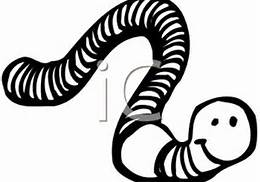 Dear ___________________________Thank you for your letter. You are a great student and a good friend. We are so excited to be in the new home you made for us.                                             Your Friends,                                            The WormsDear ___________________________Thank you for your letter. You are a great student and a good friend. We are so excited to be in the new home you made for us.                                             Your Friends,                                            The WormsDear ___________________________Thank you for your letter. You are a great student and a good friend. We are so excited to be in the new home you made for us.                                             Your Friends,                                            The WormsDear ___________________________Thank you for your letter. You are a great student and a good friend. We are so excited to be in the new home you made for us.                                             Your Friends,                                            The Worms